World Ploughing Organization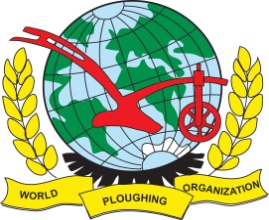 Anna Marie McHughGeneral SecretaryAltona, FallaghmoreAthy, Co. KildareIrelandEmail:  	annamarie@npa.ieFax: 	00353-59-8625172								Founded 19528th March 2016Dear Governing Board MemberI am inviting you to register your Official Team for the 63rd World Ploughing Contest in Crockey Hill, near York, North Yorkshire on 10th & 11th September.Please find attached 4 forms:Competitor Entry Forms (2)Certificate of EvidenceEntry Form for Judge/Reserve Judge/Coach/Plot StewardsYou can enter your official team for England any ONE of the following ways BEFORE THE END OF APRIL (online is the preferred option).Online through the Members Section by using your login details. (Once you click submit the entries will automatically be sent to the General Secretary and you should receive confirmation - any problems please revert to GS)ORComplete the Entry Forms emailed and return by fax or email to the General Secretary.  ORComplete the hard copy Entry Forms that I have posted to your address.If you choose to write on the forms – please write in block handwriting in order to read the entry.CERTIFICATE OF EVIDENCEThe General Secretary must receive a signed copy of the Certificate of Evidence – this can be scanned and emailed/faxed or posted.INFORMATION BOOKLET FOR COMPETITORS, COACHES, GOVERNORSPlease find the 2016 Information Booklets attached for your team.  You can also download from the members’ area of website and a hard copy will be forwarded to you in the post for each member of your team.Countries that have not paid their affiliation will not be able to register for the Official Programme in England and entries will not be listed.Submission of Entry Forms to General Secretary does not book your Accommodation Package – that is a separate booking through the host organization.Email Sue Frith: sue@ploughmen.co.ukEMAIL CORRESPONDENCEI would appreciate if you could let me know by return if you are receiving email correspondence and let me know if you would prefer to receive a hard copy of all mail.  ITEMS FOR BOARD MEETING AGENDA IN ENGLAND – please discuss with your National Associations and send your proposals to General Secretary no later than the end of May 2016.If you have any difficulty at all filling out the forms and need any guidance please do not hesitate to phone or email for assistance – the important thing is to get the information submitted correctly so whatever assistance that requires I am happy to assist.PROPOSED AMENDMENTS TO WPO CONSTITUTION Please find a copy of the proposed amendments attached  - these amendments will be voted on at the Annual General Meeting in England.Please do get in touch if I can assist you with any matter as the Secretariat of the World Ploughing Organization is available at any time to ensure the WPO is working for you as a Board Member and your affiliate Organization.Yours sincerelyAnna Marie McHughGeneral SecretaryWorld Ploughing OrganizationFallaghmore, Athy, Co.Kildare, IrelandEmail: generalsecretary@worldploughing.orgwww.worldploughing.orgwww.facebook.com/WorldPloughingOrganization